Datum zadání:		Ročník:						třída:		Vyučující:			Mgr. Lucie Šaradín HrbkováPředmět:   			ČJ – ČJ – MPříprava číslo:			Termín odevzdání:   	Poznámka vyučujícího:	Na e-mailovou adresu lucie.hrbkova@zsuj.cz pošlete vyfocené úkoly:ČJ – ranní úkol, úkoly k výchozímu textu, ústní cvičení s. 121/cv. 2 – dobrovolnéČJ – cvičení z rámečku – povinné M – porovnávání zlomků s. 15/cv. 4 – povinné, zbytek dobrovolnýDo předmětu e-mailu napište datum vypracování. V e-mailu nezapomeňte použít oslovení, napsat vlastní text a připojit Váš podpis.ŘEŠENÍ Z 27. 3.čtení s porozuměním s. 24/cv. 5a) portál – umělecky ztvárněný vchod do významné budovy, radní – člen městské rady, hřivna – stará váhová a mincovní jednotka, záloha – část mzdy vyplacená předem, konšel – člen městské radyb) pyšnit se – chlubit se, popudit – rozčílit, zakrátko – brzyc) plat, výplata – mzdaporučil, nařídil – přikázalnepoctivost, věrolomnost – proradnostneuměl, nedovedl – nedokázald) křivá slova – nepoctivákřivá věžička – šikmáe) internetový portálzáloha dat v PCčeský jazyk s. 40/cv. 5Tomu neúspěchu ve škole se dalo předejít důkladnou přípravou. S celým oddílem jsme se za odměnu zúčastnili slavnostního oběda se starostou. V poslední době se často setkáváme s neúctou a bezohledností k starým lidem. Objednávka byla za krátký čas vyřízena a během několika dnů přišla zásilka s oběma vybranými knihami. Jejich rozhovor vyústil v prudkou hádku. Na kraji lesa stála řada úlů. Dnešní úlovek rybářů byl bohatý, chytili několik kaprů a úhoře. český jazykranní úkolVymysli souvětí podle větných vzorců:Když V1, V2.V1, protože V2.nové učivo DRUHY ZÁJMEN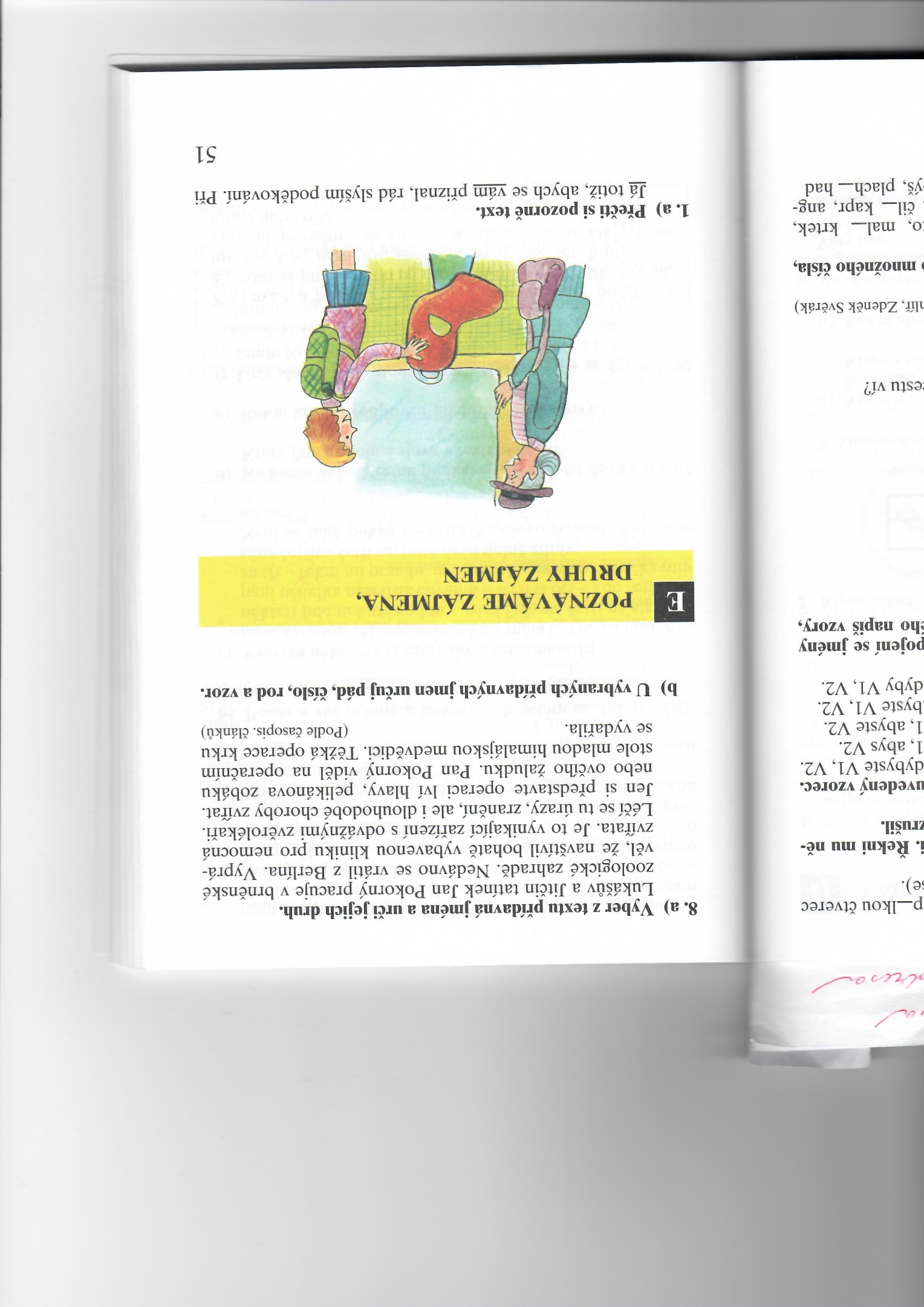 Zápis do sešitu: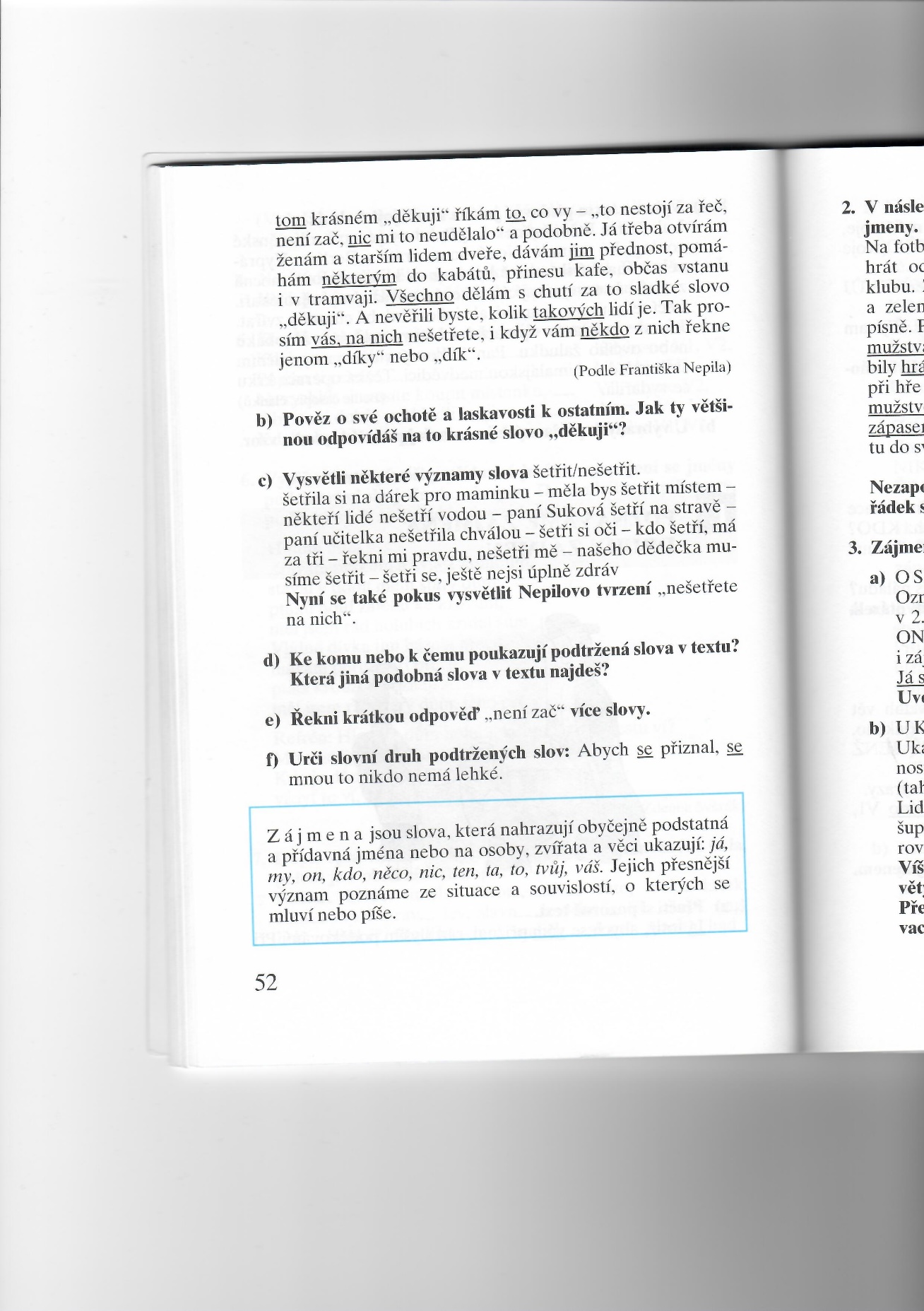 TABULKU NA S. 120 + 121 PŘEPIŠ DO SEŠITU I S UVEDENÝMI PŘÍKLADY (je třeba naučit se druhy zájmen vyjmenovat zpaměti) 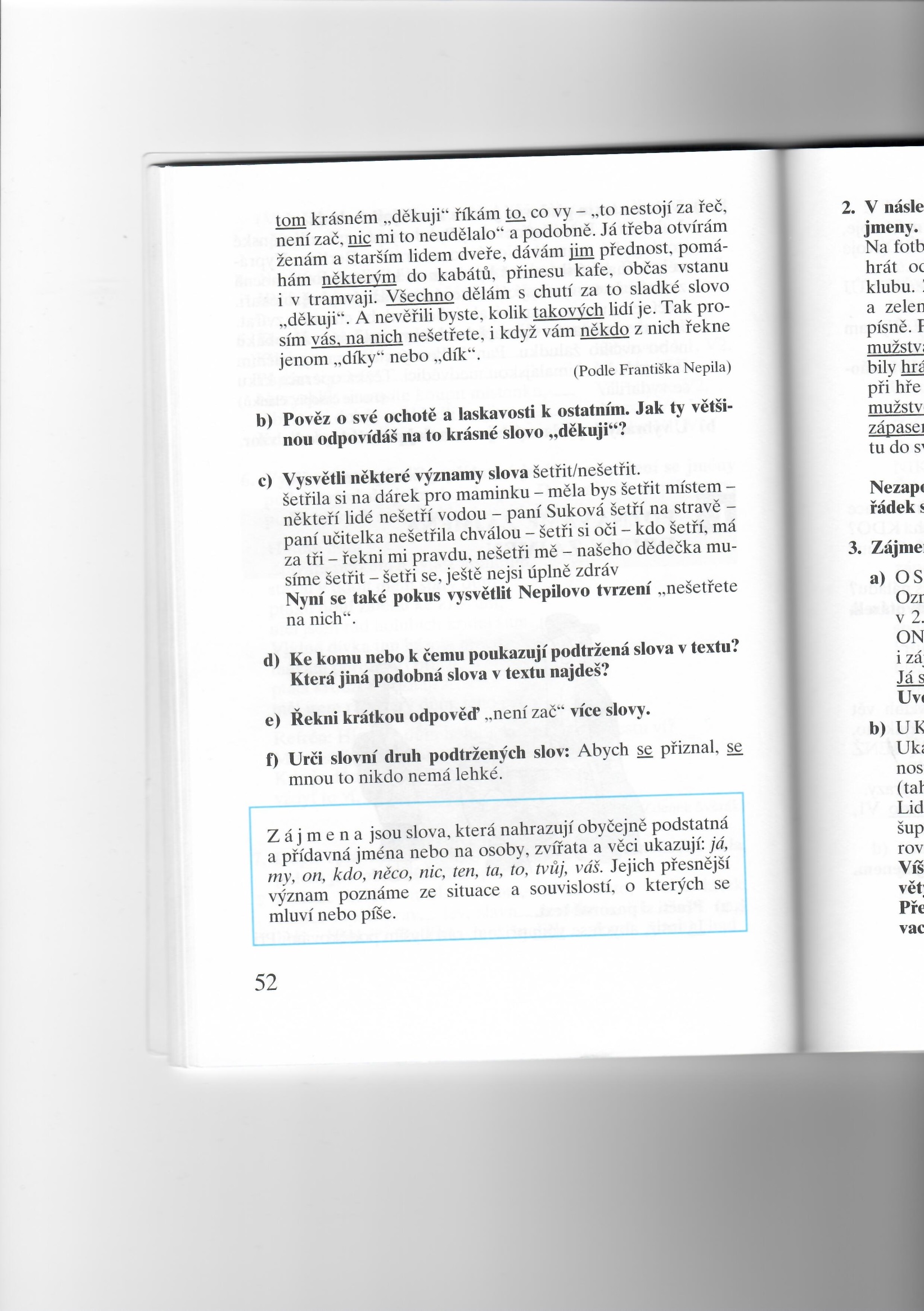 b) Vypiš z textu Františka Nepila podtržená slova do ŠS ČJ.c) S pomocí tabulky v učebnici na s. 120 + 121 urči druh vypsaných slov z textu.procvičování nového učivaRozstříhej karty se slovy (viz Příloha č. 1) a roztřiď je podle tabulky v učebnici s. 120 + 121. Karty si schovej k pozdějšímu procvičování. Druhou stranu karty ponechej prozatím prázdnou. Zájmena jsou ohebným slovním druhem, skloňujeme je: ústně vypracuj cv. 2 v učebnici na s. 121.Do ŠS ČJ vypracuj cvičení z rámečku, vyfoť a pošli na e-mail: matematikaporovnávání zlomkůMinulý týden jsme se zabývali zlomky. Prověřte své znalosti porovnávání zlomků ve 3. díle učebnice s. 15/cv. 4.Cvičení napište do ŠS M, vyfoťte a pošlete na e-mail.procvičování zlomkůs. 14/cv. 7 řazení zlomků podle velikostis. 15/cv. 6 slovní úloha (navíc s. 15/cv. 5)mechanické počítánís. 15/cv. 8Nezapomeňte na pravidla o přednosti počítání. Výsledky si zkontrolujte na kalkulačce. Příloha č. 1	druhy zájmenJÁKTERÝTYJAKÝONČÍONAJENŽONONĚKDOMYNĚCOVYNĚKTERÝONINĚJAKÝONYNĚČÍONALECKDOSE, SILECCOMŮJLECKTERÝTVŮJLEDAKDOSVŮJLEDACOJEHOLEDAJAKÝJEJÍMÁLOKDONÁŠMÁLOCOVÁŠKDOSIJEJICHCOSITENKTERÝSITENTOJAKÝSITAKOVÝČÍSIONENKDOKOLITÝŽCOKOLITENTÝŽKTERÝKOLISÁMJAKÝKOLIKDOVŠECHENCOKAŽDÝKTERÝNIKDOJAKÝNICČÍ NIJAKÝKDONIČÍCOŽÁDNÝ